CONSEIL D’ECOLE DU 15 mars 2022Présents :Mairie : M. Perrier, Mme Martin (Puy d’Arnac)  	  M. Roche et Mme Barrière  (Nonards)               Mme Dechamps  et Mme Daloyaux (Tudeils)	      Représentants des parents d’élèves: M. Coué, Mme Pantène et  M. Marbot. Les enseignants :  Mme Chappoux, Mme Dresen, M. Le Goff,  Mme Renard.DDEN : M. Jean-Jacques Bourdet (pour Nonards), M. Jean-Jacques Cauvin (pour Puy d’Arnac)Excusé(e)(s) : Mme Salles (représentante des parents d’élèves). 	1- Bilan financier provisoire des coopératives scolaires :(Cf  Feuilles jointes)	2- Interventions extérieures, rencontres sportives et sorties éducatives :Le service sanitaire se compose d’étudiant(e)s en médecine, en pharmacie, en écoles d’infirmier(e)s, de kinésithérapeutes, … ; ils interviennent dans le cadre de leurs formations au sein des écoles qui en font la demande, sur des thèmes se rapportant à la santé et l’hygiène.Le 14 mars,  quatre étudiantes sont intervenues dans la classe de GS/CP, toute la journée :elles y ont mené différents ateliers sur les thèmes de l’hygiène, de l’alimentation, de l’activité sportive et du sommeil. Le 15 mars, cinq étudiants sont intervenus dans les 2 classes de Nonards, sur le thème de l’alimentation (3  ateliers, en classe) et de l’activité sportive (ateliers dans la cour).Du 7 mars au 12 avril : projet USEP Rugby, pour les CM1/CM2 : durant ce cycle, les séances sont menées par l’enseignante, conjointement avec un intervenant du Comité Départemental de Rugby, M. Zanetti,  pour 3 d’entre elles : les lundis 14, 21 et 28 mars.Une rencontre est prévue entre les écoles du secteur, (Altillac-Beaulieu-Nonards), le mardi 5 avril (à confirmer) au stade de rugby de Beaulieu. Rencontres à venir :29 mars (après-midi): rencontre jeux collectifs pour les classes de GS/CP et CE1/CE2  à  Beaulieu, (report le 5 avril).1eravril :rencontre Bal danses traditionnelles (projet USEP) à Laguenne pour les classes de PS/MS et GS/CP.24  mai : rencontre Athlétisme toutes les classes à partir de la GS Reprise de l’activité canoë : les 3, 10 et 17 mai 2022 (report 24 et 31/05)Du 13 juin au vendredi 1er juillet : projet USEP Vélo pour les GS/CP.Mardi 14 /06 (report éventuel prévu le 21/06) :		- descente en canoë sur la Dordogne pour les CM2 ;		- randonnée pédestre ou à vélo pour les CM1.    		- randonnée pédestre pour toutes les autres classes.Jeudi 30/ 06 : rencontre des écoles du secteur (Altillac-Beaulieu-Nonards), à Altillac :  - jeux de Mölky,   pour les GS/CP ;- jeux de boules pour les classes du CE1 au CM2.Sorties pédagogiques « de fin d’année » : Pour toutes les classes du R.P.I., à la Cité des insectes, à Nedde (87) :Journée du 2 juin : pour les classes de Nonards,Journée du 9 juin : pour les classes de Puy d’Arnac.Activité piscine :De fin mai à fin juin, pour toutes les classes sauf le cycle 1 (PS / MS).Deux séances par semaine, soit  entre 8 et 10 séances (suivant la météo).Les parents seront sollicités prochainement (dès que les plages horaires seront connues).Rappel : les enseignants sont tenus au strict respect du nombre d’encadrants et en  cas d’un nombre insuffisant de parents bénévoles, accompagnateurs « agréés », les séances concernées seraient annulées.INFO : Photo de classe, le vendredi 6 mai 2022. 		3- Activités proposées par l’Association des parents d’élèves :- Le carnaval a eu lieu le samedi  5 mars, dans la salle de la garderie et la cour de Puy d’Arnac ; le temps a été clément et a permis aux enfants de « défiler » dans les rues du village avant de partager un goûter.- La kermesse/fête des écoles est prévue  le samedi 25 juin 2022, sur le site de la Cafoulière si cela est possible (météo). 		4- Travaux, aménagements, sécuritéR.A.S.		5- Questions diversesAccueil d’une famille Ukrainienne à Puy d’Arnac ; il s’agit d’une famille de 4 personnes (deux enfants avec leur maman et leur grand-mère). La petite Ania, (9 ans), a fait sa rentrée (à mi-temps) à l’école de Nonards, dans la classe de CM1/CM2, et cela se passe très bien : l’accueil par les élèves a été très enthousiaste et particulièrement bienveillant. Son petit frère entrera progressivement à l’école de Puy d’Arnac en MS dès qu’il se sentira prêt.- Le DASEN (Inspecteur d’Académie) a adressé un courrier aux municipalités concernant les effectifs qui sont annoncés en baisse sur notre RPI dans les années à venir ; en effet, un groupe important (17 élèves) entre en 6ème dès la rentrée prochaine et un autre (16 élèves) dans 4 ans: dans sa lettre, le DASEN informe donc les maires que si cette tendance se confirmait, les moyens d’enseignement affectés dans les écoles du RPI pourraient être ajustés à la rentrée  2023.- Intervention de Mme Dechamps, suite à une réunion concernant les accueils de loisirs du bassin de Beaulieu: une volonté a été affirmée de créer un centre d’accueil de loisirs sur la commune de Beaulieu ou celle d’Altillac, ce qui entrainerait donc la fermeture du centre de Tudeils…  Pas de certitude pour l’instant selon M. Roche. Si cela se confirmait, la municipalité de Tudeils souhaiterait qu’une nouvelle occupation des locaux, toujours à destination des enfants du RPI, puisse être envisagée.Les directeurs :                                                          La secrétaire :	Valérie  CHAPPOUX, 		Yann LE GOFF ,                               Aurélie RENARD,   Année scolaire 2021/2022Bilan provisoire 2021/2022Association sportive scolaire de l’école de NonardsSolde à la rentrée : 3640,13€Entrées :Cotisations parents : 0€Loto (APE) : 0€Subvention commune de Tudeils : 400€Subvention commune de Nonards : 750€Remboursement USEP (adhésion école de Puy d’Arnac) : 152,05€TOTAL : 1302,05€Sorties :Cotisation PEP : 46€Cotisation USEP(école de Nonards et de Puy d’Arnac) : 426,65€Cotisation MAE établissement : 81.22€Tombola USEP : 69 €Abonnement livres Bayard : 72€Abonnement école des loisirs : 81€Abonnement Petit quotidien : 59€Abonnement Mon quotidien : 69€Agendas (facturés au collège de Beaulieu) : 178,50€Visite musée de La Chapelle aux Saints : 133€Sortie cinéma : 135€ (transport offert par les cars Quercy Corrèze)Déplacement en car (La Chapelle aux Saints) : 175€Déplacement car (rencontre course longue à Beaulieu) : 125€Frais tenue de compte : 6€ TOTAL : 1656,37€SOLDE au 31/01/2022 : 3285,81€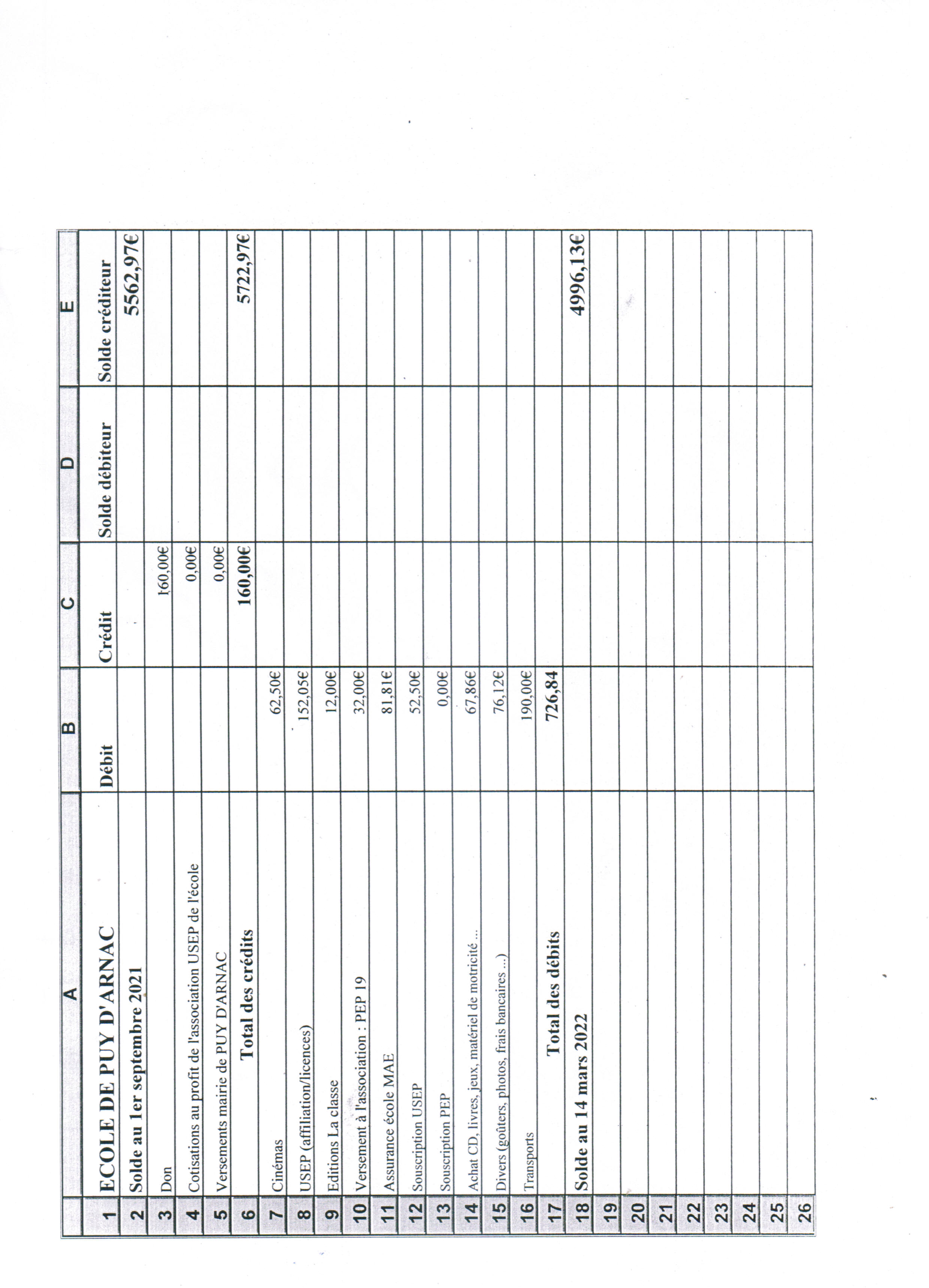 